Forensic Anthropology Center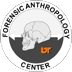 Presentation Request Form:  On-site Presentation at the William M. Bass Forensic Anthropology Building at the University of TennesseePlease complete this form and submit it to Dr. Joanne Devlin at jdevlin@utk.edu.Section I: Organization InformationRequestor Name  _________________________________  	    Position/title ________________________________Requestor Email:  ________________________________. If not attending, Chaperone name:______________________ Requestor Organization or School______________________________________________________________________Please provide description of attendees (grades and class subject)____________________________________________Number of attendees (maximum of 35, including chaperones and teachers)____________________________________Our parking lot cannot accommodate multiple personal vehicles.  Mass transportation is required but our lot is not manageable for a bus to unload or to park during the program.  Section II: Presentation MaterialsPresentations are provided by graduate students and provide an overview of forensic anthropology methods, including age, sex, stature and pathology, as well as trauma analysis and time since death estimation (including decomposition).   If you do NOT want any of the topics note above to be included in the presentation note below.Is there any information that would like highlighted in the presentation?  For example, elaboration on the above, such as decomposition, trauma, pathology, or additional topics such as archaeology and recovery techniques, etc.Yes_______		No________Do you wish participants to have hands-on access to skeletal remains? These are manned by undergraduate volunteers as well as the graduate student presenter.       Yes_______		No________Section III:  Scheduling InformationProvide your preferred presentation date in order of preference in the table.  It is possible to identify up to four options.  Please be aware that there may be a lag between selection of dates and adjustments to the posted list.Select from the list of available dates found on the website.   All times are Eastern StandardPreference 1 Date and TimePreference 2 Date and Time